14.07.2020 12:30 - 13:30 Финансовая грамотность Занимаемся финансовой грамотностью летом. Советы родителям и учителям Дубинина Софья Петровна, методист АО «Издательство «Просвещение»https://events.webinar.ru/12290983/5479753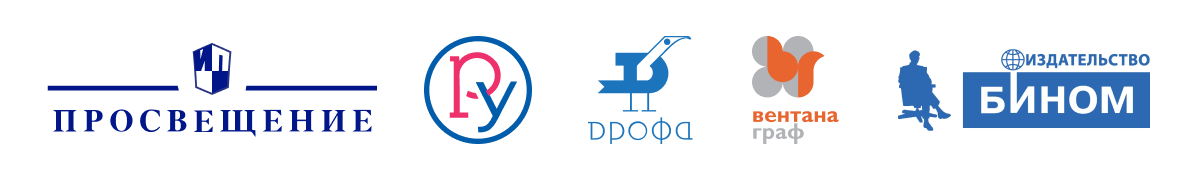 